ГОСУДАРСТВЕННОЕ БЮДЖЕТНОЕ ПРОФЕССИОНАЛЬНОЕ ОБРАЗОВАТЕЛЬНОЕ УЧРЕЖДЕНИЕ «САРОВСКИЙ ПОЛИТЕХНИЧЕСКИЙ ТЕХНИКУМ ИМЕНИ ДВАЖДЫ ГЕРОЯ СОЦИАЛИСТИЧЕСКОГО ТРУДА БОРИСА ГЛЕБОВИЧА МУЗРУКОВА»РАБОЧАЯ ПРОГРАММА УЧЕБНОЙ ДИСЦИПЛИНЫЕН.02 ИНФОРМАТИКАдля специальности 08.02.09 Монтаж, наладка и эксплуатация электрооборудования промышленных и гражданских зданийПрофиль обучения: технологическийг. Саров,2022   Рабочая программа учебной дисциплины ЕН.02 Информатика разработана на основе примерной основной образовательной программы в соответствии с ФГОС по специальности среднего профессионального образования 08.02.09 Монтаж, наладка и эксплуатация электрооборудования промышленных и гражданских зданий.Организация – разработчик: ГБПОУ СПТ им. Б.Г.МузруковаРазработчик: Зубова Н.В., преподаватель ГБПОУ СПТ им. Б.Г.МузруковаСОДЕРЖАНИЕ1. ОБЩАЯ ХАРАКТЕРИСТИКА РАБОЧЕЙ ПРОГРАММЫ УЧЕБНОЙ ДИСЦИПЛИНЫ1.1. Место дисциплины в структуре основной профессиональной образовательной программы: Учебная дисциплина ЕН.02 Информатика является обязательной частью математического и общего естественнонаучного цикла основной образовательной программы в соответствии с ФГОС по специальности 08.02.09 Монтаж, наладка и эксплуатация электрооборудования промышленных и гражданских зданий. Учебная дисциплина ЕН.02 Информатика обеспечивает формирование профессиональных и общих компетенций по всем видам деятельности ФГОС по специальности 08.02.09 Монтаж, наладка и эксплуатация электрооборудования промышленных и гражданских зданий. Особое значение дисциплина имеет при формировании и развитии ОК 02, ОК 09.1.2. Цель и планируемые результаты освоения дисциплины:   В рамках программы учебной дисциплины обучающимися осваиваются умения и знанияСТРУКТУРА И СОДЕРЖАНИЕ УЧЕБНОЙ ДИСЦИПЛИНЫ2.1. Объем учебной дисциплины и виды учебной работы2.2. Тематический план и содержание учебной дисциплины ЕН.02 Информатика3. УСЛОВИЯ РЕАЛИЗАЦИИ УЧЕБНОЙ ДИСЦИПЛИНЫ3.1. Требования к минимальному материально-техническому обеспечениюДля реализации учебной дисциплины предусмотрено наличие учебного кабинета Информатики. Оборудование учебного кабинета:- автоматизированные рабочие места обучающихся; - автоматизированное рабочее место преподавателя; - локальная сеть; - подключение к сети Интернет; - учебно-методический комплекс по дисциплине; - комплект учебно-методической документации;- комплект учебной мебели по количеству обучающихся. Технические средства обучения: - персональные компьютеры с лицензионным программным обеспечением; - мультимедийный проектор; - экран; - принтер; - аудиоколонки. 3.2. Информационное обеспечение обучения Основные электронные издания: Новожилов О. П. Информатика: Учебник для СПО. – 3-е изд., перераб. и доп. -  М.: Юрайт, 2021. Электронный ресурс: ЭБС  Юрайт. https://biblio-online.ru/viewer/informatika-427004#page/1	Дополнительные источники:www.freeschool.altlinux.ru – портал Свободного программного обеспечения www.school-collection.edu.ru – Единая коллекция цифровых образовательных ресурсовwww.videouroki.net – видеоуроки по информатике в сети Интернет.Информационный портал. (Режим доступа): URL: https://eknigi.org – «Электронные книги – источник знаний XXI века» (дата обращения: 16.11.2018).Информационный портал. (Режим доступа): URL: www.fcior.edu.ru  – Федеральный центр информационно-образовательных ресурсов – (дата обращения: 16.11.2018).Информационный портал. (Режим доступа): URL: www.informika.ru – Государственный научно-исследовательский институт информационных технологий и телекоммуникаций. – (дата обращения: 16.11.2018).Информационный портал. (Режим доступа): URL: www.informika.ru – Государственный научно-исследовательский институт информационных технологий и телекоммуникаций. (дата обращения: 16.11.2018).Информационный портал. (Режим доступа): URL:www.eruditus.name/kopilka.html  – библио-тека электронных книг по информатике (дата обращения: 16.11.2018).Михеева Е.В. Информатика: учебник для студ. учреждений сред. проф. образования/ Е.В. Михеева, О.И. Титова. – М.: Издательский центр «Академия», 2017.Михеева Е.В. Информационные технологии в профессиональной деятельности. Технические специальности: учебник для студ. учреждений сред. проф. образования/ Е.В. Михеева, О.И. Титова. – 5-е изд., стер. – М.: Издательский центр «Академия», 2017.Новожилов О.П. Информатика 3-е изд., пер. и доп. Учебник для СПО - М.: Юрайт, 2017.Острейковский В.А. Информатика: Учеб. Пособие для студ. учреждений сред. проф. образования/ В.А. Острейковский. – М.: Высшая школа, 2012 – 319 с. Угринович Н. Д. Информатика (для СПО). Учебное пособие - М.: Кнорус, 2018. Угринович Н. Д. Информатика. Практикум -М.: Кнорус, 2018.4.КОНТРОЛЬ И ОЦЕНКА РЕЗУЛЬТАТОВ ОСВОЕНИЯ ДИСЦИПЛИНЫКонтроль и оценка результатов освоения учебной дисциплины осуществляется преподавателем в процессе выполнения студентами индивидуальных и групповых заданий, практических работ.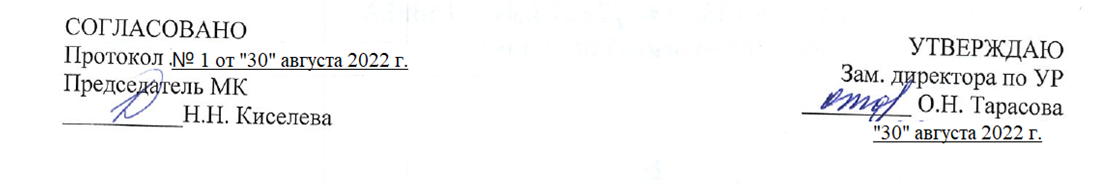 стр.ОБЩАЯ ХАРАКТЕРИСТИКА РАБОЧЕЙ ПРОГРАММЫ УЧЕБНОЙ ДИСЦИПЛИНЫ4СТРУКТУРА и содержание УЧЕБНОЙ ДИСЦИПЛИНЫ5условия реализации учебной дисциплины9Контроль и оценка результатов Освоения учебной дисциплины10КодПК, ОКУменияЗнанияОК 01ОК 02ОК 03ОК 05ОК 09ОК 10ПК 1.1ПК 2.4ПК 3.4ПК 4.3– использовать прикладные програм-мные средства;– выполнять основные операции с дис-ками, каталогами и файлами;– создавать и редактировать текстовые файлы;– работать с носителями информации;–пользоваться антивирусными про-граммами;–соблюдать права интеллектуальной собственности на информацию.– правил оформления текстовых и графических документов;– методы и средства сбора, обработки, хранения, передачи и накопления информации;– базовых системных программных продуктов и пакетов прикладных программ;– способов хранения и основных видов хранилищ информации;– основных логических операции;– общий состав и структуру персональных электронно-вычислительных машин и вычислительных систем;- устройство компьютерных сетей и сетевых технологий обработки и передачи информации;- методы и приемы обеспечения информационной безопасности;- основные принципы, методы и свойства информационных и телекоммуникационных технологий, их эффективность.Вид учебной работыОбъем часовОбъем образовательной нагрузки 60Самостоятельная учебная работаУчебная нагрузка во взаимодействии с преподавателем60в том числе:лекций, уроков2лабораторно-практические занятия58курсовой проект (работа)по практикам производственной и учебнойконсультациипромежуточная аттестацияПромежуточная аттестация в форме дифференцированного зачетаНаименование разделов и темСодержание учебного материала и формы организации деятельностиобучающихсяСодержание учебного материала и формы организации деятельностиобучающихсяОбъем часовКоды компетенций, формированию которых способствует элемент программы12234РАЗДЕЛ 1. АВТОМАТИЗИРОВАННАЯ ОБРАБОТКА ИНФОРМАЦИИ: ОСНОВНЫЕ ПОНЯТИЯ И ТЕХНОЛОГИЯРАЗДЕЛ 1. АВТОМАТИЗИРОВАННАЯ ОБРАБОТКА ИНФОРМАЦИИ: ОСНОВНЫЕ ПОНЯТИЯ И ТЕХНОЛОГИЯРАЗДЕЛ 1. АВТОМАТИЗИРОВАННАЯ ОБРАБОТКА ИНФОРМАЦИИ: ОСНОВНЫЕ ПОНЯТИЯ И ТЕХНОЛОГИЯ4Содержание учебного материалаСодержание учебного материала4ОК 02ОК 03ПК 1.1ПК 2.4ПК 3.4Тема 1.1. Основные понятия автоматизированной обработки информации.Лабораторно – практические работыЛабораторно – практические работы4ОК 02ОК 03ПК 1.1ПК 2.4ПК 3.4Тема 1.1. Основные понятия автоматизированной обработки информации.1.Измерение количества информации. Кодирование информации.ОК 02ОК 03ПК 1.1ПК 2.4ПК 3.4Тема 1.1. Основные понятия автоматизированной обработки информации.2.Перевод чисел из одной системы счисления в другую. Арифметические действия  в различных системах счисления.ОК 02ОК 03ПК 1.1ПК 2.4ПК 3.4РАЗДЕЛ 2. ПРОГРАММНЫЙ СЕРВИС И СТРУКТУРА ПЕРСОНАЛЬНЫХ КОМПЬЮТЕРОВРАЗДЕЛ 2. ПРОГРАММНЫЙ СЕРВИС И СТРУКТУРА ПЕРСОНАЛЬНЫХ КОМПЬЮТЕРОВРАЗДЕЛ 2. ПРОГРАММНЫЙ СЕРВИС И СТРУКТУРА ПЕРСОНАЛЬНЫХ КОМПЬЮТЕРОВ12Тема 2.1.Архитектура ПК, программное обеспечение вычислительной техники.Содержание учебного материалаСодержание учебного материала4ОК 01ОК 02ОК 03ОК 09ОК 10ПК 1.1ПК 2.4ПК 3.4Тема 2.1.Архитектура ПК, программное обеспечение вычислительной техники.Лабораторно – практические работыЛабораторно – практические работы4ОК 01ОК 02ОК 03ОК 09ОК 10ПК 1.1ПК 2.4ПК 3.4Тема 2.1.Архитектура ПК, программное обеспечение вычислительной техники.1.Изучение компонентов и разбор системного блока компьютера. Просмотр и анализ комплектации ПК.ОК 01ОК 02ОК 03ОК 09ОК 10ПК 1.1ПК 2.4ПК 3.4Тема 2.1.Архитектура ПК, программное обеспечение вычислительной техники.2. Подбор и установка программного обеспечения. Обновление программного обеспечения.ОК 01ОК 02ОК 03ОК 09ОК 10ПК 1.1ПК 2.4ПК 3.4Тема 2.2.Логические основы компьютера.Содержание учебного материалаСодержание учебного материала8ОК 02ОК 03ОК 05ОК 10ПК 1.1ПК 2.4ПК 3.4Тема 2.2.Логические основы компьютера.Лабораторно – практические работыЛабораторно – практические работы8ОК 02ОК 03ОК 05ОК 10ПК 1.1ПК 2.4ПК 3.4Тема 2.2.Логические основы компьютера.1.Основные логические операции. Таблицы истинности.ОК 02ОК 03ОК 05ОК 10ПК 1.1ПК 2.4ПК 3.4Тема 2.2.Логические основы компьютера.2.Вычисление значений логических функций.ОК 02ОК 03ОК 05ОК 10ПК 1.1ПК 2.4ПК 3.4Тема 2.2.Логические основы компьютера.3.Основные законы алгебры логики. Преобразование логических выражений.ОК 02ОК 03ОК 05ОК 10ПК 1.1ПК 2.4ПК 3.4Тема 2.2.Логические основы компьютера.4.Основные логические элементы, их назначение и обозначение на схемах. Составление логических схем.ОК 02ОК 03ОК 05ОК 10ПК 1.1ПК 2.4ПК 3.4РАЗДЕЛ 3. ОРГАНИЗАЦИЯ РАЗМЕЩЕНИЯ, ОБРАБОТКИ, ПОИСКА, ХРАНЕНИЯ И ПЕРЕДАЧИ ИНФОРМАЦИИ. ЗАЩИТА ИНФОРМАЦИИРАЗДЕЛ 3. ОРГАНИЗАЦИЯ РАЗМЕЩЕНИЯ, ОБРАБОТКИ, ПОИСКА, ХРАНЕНИЯ И ПЕРЕДАЧИ ИНФОРМАЦИИ. ЗАЩИТА ИНФОРМАЦИИРАЗДЕЛ 3. ОРГАНИЗАЦИЯ РАЗМЕЩЕНИЯ, ОБРАБОТКИ, ПОИСКА, ХРАНЕНИЯ И ПЕРЕДАЧИ ИНФОРМАЦИИ. ЗАЩИТА ИНФОРМАЦИИ6Тема 3.1. Размещение и хранение информации в компьютере. Содержание учебного материалаСодержание учебного материала6ОК 01ОК 02ОК 09ОК 10ПК 1.1ПК 2.4ПК 3.4ПК 4.3Тема 3.1. Размещение и хранение информации в компьютере. Лабораторно – практические работыЛабораторно – практические работы6ОК 01ОК 02ОК 09ОК 10ПК 1.1ПК 2.4ПК 3.4ПК 4.3Тема 3.1. Размещение и хранение информации в компьютере. 1.Создание файловой структуры на жестком диске. Копирование и удаление файлов. Архивирование данных. ОК 01ОК 02ОК 09ОК 10ПК 1.1ПК 2.4ПК 3.4ПК 4.3Тема 3.1. Размещение и хранение информации в компьютере. 2. Работа с каталогами и файлами в MS DOS.ОК 01ОК 02ОК 09ОК 10ПК 1.1ПК 2.4ПК 3.4ПК 4.3Тема 3.1. Размещение и хранение информации в компьютере. 3.Организация защиты информации от компьютерных вирусов и несанкционированного доступа.ОК 01ОК 02ОК 09ОК 10ПК 1.1ПК 2.4ПК 3.4ПК 4.3РАЗДЕЛ 4. ПРИКЛАДНЫЕ ПРОГРАММНЫЕ СРЕДСТВАРАЗДЕЛ 4. ПРИКЛАДНЫЕ ПРОГРАММНЫЕ СРЕДСТВАРАЗДЕЛ 4. ПРИКЛАДНЫЕ ПРОГРАММНЫЕ СРЕДСТВА34Тема 4.1. Текстовые процессоры.Содержание учебного материалаСодержание учебного материала8ОК 01ОК 02ОК 05ОК 09ОК 10ПК 1.1ПК 2.4ПК 3.4ПК 4.3Тема 4.1. Текстовые процессоры.Лабораторно – практические работыЛабораторно – практические работы8ОК 01ОК 02ОК 05ОК 09ОК 10ПК 1.1ПК 2.4ПК 3.4ПК 4.3Тема 4.1. Текстовые процессоры.1.Создание документа. Редактирование и форматирование текста. Операции с абзацами. Списки.ОК 01ОК 02ОК 05ОК 09ОК 10ПК 1.1ПК 2.4ПК 3.4ПК 4.3Тема 4.1. Текстовые процессоры.2. Оформление текстовых документов, содержащих таблицы.ОК 01ОК 02ОК 05ОК 09ОК 10ПК 1.1ПК 2.4ПК 3.4ПК 4.3Тема 4.1. Текстовые процессоры.3.Оформление текстовых документов, содержащих структурные схемы и графику.ОК 01ОК 02ОК 05ОК 09ОК 10ПК 1.1ПК 2.4ПК 3.4ПК 4.3Тема 4.1. Текстовые процессоры.4.Оформление текстовых документов, содержащих формулы. Колонтитулы, колонки, списки, нумерация.ОК 01ОК 02ОК 05ОК 09ОК 10ПК 1.1ПК 2.4ПК 3.4ПК 4.3Тема 4.2. Электронные таблицы.Содержание учебного материалаСодержание учебного материала10Тема 4.2. Электронные таблицы.Лабораторно – практические работыЛабораторно – практические работы10ОК 01ОК 02ОК 05ОК 09ОК 10ПК 1.1ПК 2.4ПК 3.4ПК 4.3Тема 4.2. Электронные таблицы.1.Создание, заполнение и редактирование электронных таблиц.ОК 01ОК 02ОК 05ОК 09ОК 10ПК 1.1ПК 2.4ПК 3.4ПК 4.3Тема 4.2. Электронные таблицы.2. Проведение расчетов в электронных таблицах с использованием формул и функций.ОК 01ОК 02ОК 05ОК 09ОК 10ПК 1.1ПК 2.4ПК 3.4ПК 4.3Тема 4.2. Электронные таблицы.3.Относительная и абсолютная адресация в электронных таблицах. Фильтрация данных.ОК 01ОК 02ОК 05ОК 09ОК 10ПК 1.1ПК 2.4ПК 3.4ПК 4.3Тема 4.2. Электронные таблицы.4.Графические возможности электронных таблиц. Построение диаграмм и графиков.ОК 01ОК 02ОК 05ОК 09ОК 10ПК 1.1ПК 2.4ПК 3.4ПК 4.3Тема 4.2. Электронные таблицы.5.Создание комплексных документов, включающих MS Word и Excel.ОК 01ОК 02ОК 05ОК 09ОК 10ПК 1.1ПК 2.4ПК 3.4ПК 4.3Тема 4.3. Системы управления базами данных. Содержание учебного материалаСодержание учебного материала6Тема 4.3. Системы управления базами данных. Лабораторно – практические работыЛабораторно – практические работы6ОК 01ОК 02ОК 09ПК 2.4ПК 3.4Тема 4.3. Системы управления базами данных. 1.Создание таблиц баз данных. Ввод данных в таблицы.ОК 01ОК 02ОК 09ПК 2.4ПК 3.4Тема 4.3. Системы управления базами данных. 2.Создание запросов.ОК 01ОК 02ОК 09ПК 2.4ПК 3.4Тема 4.3. Системы управления базами данных. 3.Создание форм и отчетов.ОК 01ОК 02ОК 09ПК 2.4ПК 3.4Тема 4.4. Программы создания интерактивных презентаций.Содержание учебного материалаСодержание учебного материала4Тема 4.4. Программы создания интерактивных презентаций.Лабораторно – практические работыЛабораторно – практические работы4ОК 01ОК 02ОК 05ОК 09ОК 10ПК 1.1ПК 2.4ПК 3.4ПК 4.3Тема 4.4. Программы создания интерактивных презентаций.1.Создание презентации: выбор дизайна и макета, редактирование и сортировка слайдов.ОК 01ОК 02ОК 05ОК 09ОК 10ПК 1.1ПК 2.4ПК 3.4ПК 4.3Тема 4.4. Программы создания интерактивных презентаций.2.Использование анимации в презентации. Создание слайд-шоу из изображений.ОК 01ОК 02ОК 05ОК 09ОК 10ПК 1.1ПК 2.4ПК 3.4ПК 4.3Тема 4.5. Графические и видео редакторыСодержание учебного материалаСодержание учебного материалаОК 01ОК 02ОК 05ОК 09ОК 10ПК 1.1ПК 2.4ПК 3.4ПК 4.3Тема 4.5. Графические и видео редакторыЛабораторно – практические работыЛабораторно – практические работы6ОК 01ОК 02ОК 05ОК 09ОК 10ПК 1.1ПК 2.4ПК 3.4ПК 4.3Тема 4.5. Графические и видео редакторы1.Редактирование рисунков и фотографий в Paint.net. Работа со слоями. ОК 01ОК 02ОК 05ОК 09ОК 10ПК 1.1ПК 2.4ПК 3.4ПК 4.3Тема 4.5. Графические и видео редакторы2.Мультимедиа в Paint.net.ОК 01ОК 02ОК 05ОК 09ОК 10ПК 1.1ПК 2.4ПК 3.4ПК 4.3Тема 4.5. Графические и видео редакторы3.Работа с программой Windows Movie Maker. Создание и редактирование видео в Windows Movie Maker.ОК 01ОК 02ОК 05ОК 09ОК 10ПК 1.1ПК 2.4ПК 3.4ПК 4.3РАЗДЕЛ 5. ЛОКАЛЬНЫЕ И ГЛОБАЛЬНЫЕ КОМПЬЮТЕРНЫЕ СЕТИ, СЕТЕВЫЕ ТЕХНОЛОГИИ ОБРАБОТКИ ИНФОРМАЦИИРАЗДЕЛ 5. ЛОКАЛЬНЫЕ И ГЛОБАЛЬНЫЕ КОМПЬЮТЕРНЫЕ СЕТИ, СЕТЕВЫЕ ТЕХНОЛОГИИ ОБРАБОТКИ ИНФОРМАЦИИРАЗДЕЛ 5. ЛОКАЛЬНЫЕ И ГЛОБАЛЬНЫЕ КОМПЬЮТЕРНЫЕ СЕТИ, СЕТЕВЫЕ ТЕХНОЛОГИИ ОБРАБОТКИ ИНФОРМАЦИИ2Тема 5.1.Организация работы в глобальной сети Интернет.Содержание учебного материалаСодержание учебного материала2Тема 5.1.Организация работы в глобальной сети Интернет.Лабораторно – практические работыЛабораторно – практические работы2ОК 02ОК 03ОК 09ОК 10ПК 1.1ПК 2.4ПК 3.4ПК 4.3Тема 5.1.Организация работы в глобальной сети Интернет.1.Браузеры. Настройка параметров браузера. Создание ящика электронной почты и настройка его параметров.ОК 02ОК 03ОК 09ОК 10ПК 1.1ПК 2.4ПК 3.4ПК 4.3Дифференцированный зачетДифференцированный зачетДифференцированный зачет2Итого:Итого:Итого:60Результаты обученияКритерии оценкиМетоды оценки  Знания:– правил оформления текстовых и графических документов;–методов и средств сбора, обработки, хранения, передачи и накопления информации;–базовых системных программных продуктов и пакетов прикладных программ;–способов хранения и основных видов хранилищ информации;– основных логических операции;–общего состава и структуру персональных электронно-вычислительных машин и вычислительных систем;- устройства компьютерных сетей и сетевых технологий обработки и передачи информации;-методов и приемов обеспечения информационной безопасности;-основных принципов, методов и свойств информационных и телекоммуникационных техно-логий, их эффективность.Демонстрация знаний по правилам оформления текстовых и графических документов.Демонстрация знаний основных понятий автоматизированной обработки информации.Демонстрация знаний базовых системных программных продуктов и пакетов прикладных программ.Демонстрация знаний способов хранения и основных видов хранилищ информации.Демонстрация знаний основных логических операции.Демонстрация знаний общей функциональной схемы компьютера.Экспертная оценка резуль-татов деятельности обучаю-щихся при-выполнении практических заданий;-выполнении самостоя-тельной работы;-при подготовке и выс- туплении с докладом, сообщением, презентацией; -сдаче дифференцированного зачета.Умения:–использовать прикладные прог-раммные средства;–выполнять основные операции с дисками, каталогами и файлами;–создавать и редактировать текстовые файлы;–работать с носителями инфор-мации;–пользоваться антивирусными программами;–соблюдать права интеллек-туальной собственности на         информацию.Демонстрация умений использовать прикладные программные средства и выполнять основные операции с дисками, каталогами и файлами.Демонстрация умений создавать и редактировать текстовые файлы.Демонстрация умений работать с носителями информации.Демонстрация умений пользоваться антивирусными программами.Демонстрация умений соблюдать права интеллектуальной собствен-ности на информацию.Экспертная оценка резуль-татов деятельности обучаю-щихся при  -выполнении практических заданий;-выполнении самосто-ятельной работы;-при подготовке и выступлении с докладом, сообщением, презентацией; -сдаче дифференцированного зачета.  